ACTIVIDADES RELIGIÓN PRIMARIAActividad 1:Explicar brevemente a los niños y niñas qué es la Semana Santa.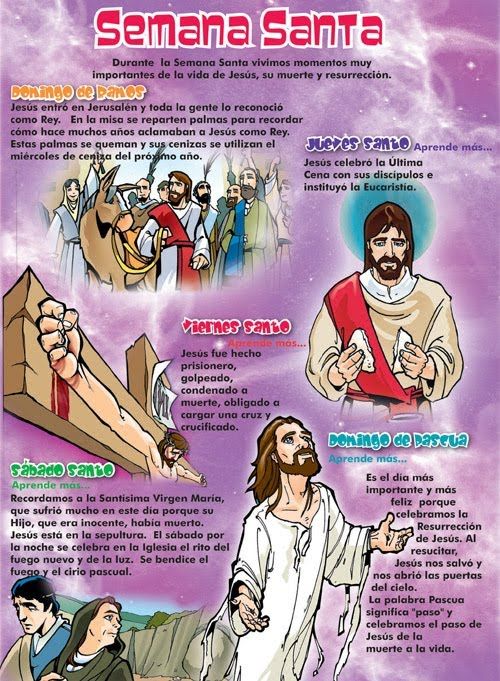 Actividad 2:Realizar los siguientes puzles interactivos.Puzle Semana Santa (Domingo de Ramos).https://www.jigsawplanet.com/?rc=play&pid=04e0708c24a1Puzle Semana Santa (Jueves Santo) https://www.jigsawplanet.com/?rc=play&pid=03e169affce8Puzle Semana Santa (amor por los últimos) https://www.jigsawplanet.com/?rc=play&pid=147eed0ec9d2Actividad 3:Película de Semana Santa (espero que os guste)https://www.youtube.com/watch?v=xU43VuUD-IIActividad 4: Colorear, recortar y pegar el capuchino.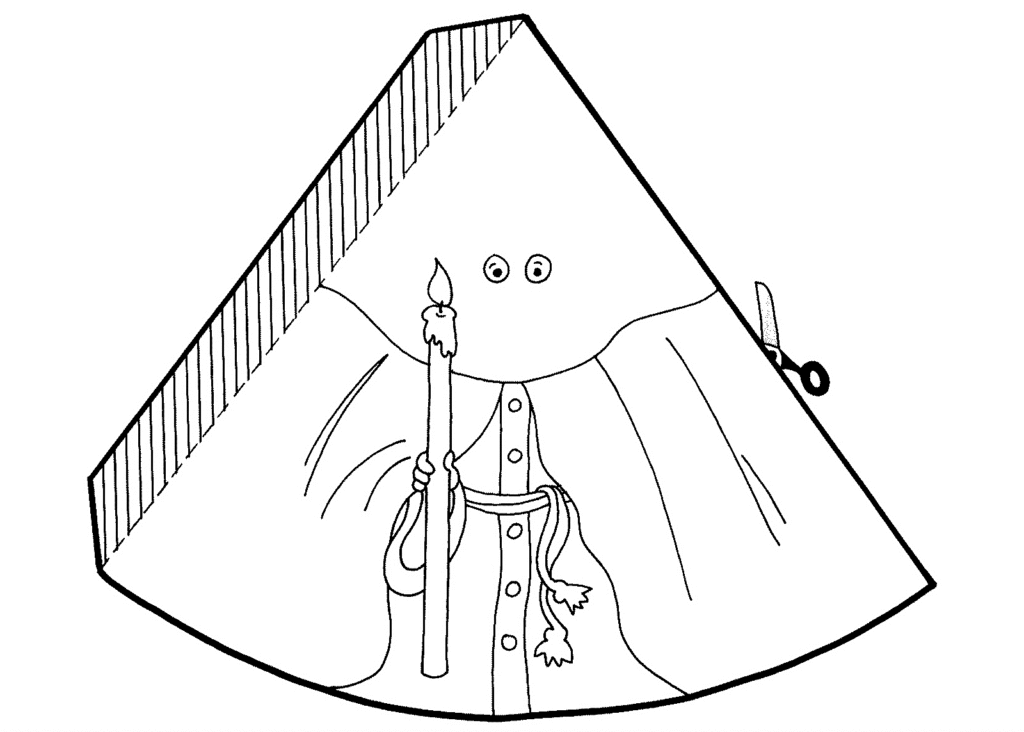 Actividad 5: Hacer el crucigrama sobre la Semana Santa.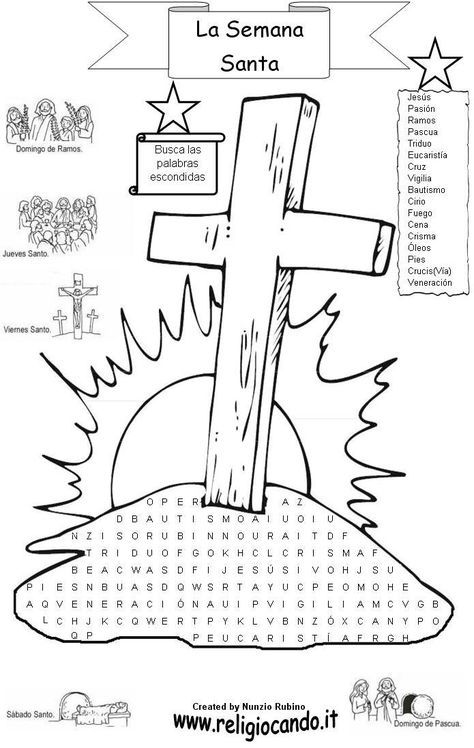 